TujuanTujuan manual prosedur pendaftaran wisuda ini adalah :Memberikan pedoman kepada pihak terkait dalam pelaksanaan proses pendaftaran wisuda bagi mahasiswa Universitas Yudharta Pasuruan.Untuk meningkatkan efisiensi dan efektivitas pelayanan serta proses pelaksanaan pendaftaran wisuda bagi mahasiswa Universitas Yudharta Pasuruan.Ruang Lingkup Ruang lingkup pendaftaran wisuda Universitas Yudharta Pasuruan meliputi :Pengumuman pelaksanaan wisuda oleh Statuta Universitas Yudharta Pasuruan.Penyiapan dokumen pendaftaran wisuda di tingkat fakultas oleh mahasiswa calon wisudawan.Verifikasi dan pengesahan dokumen pendaftaran wisuda dari mahasiswa calon wisudawan oleh pimpinan jurusan (Kejur/Sekjur).Penerbitan serta penyerahan transkrip nilai dan berita acara yudicium ujian sarjana tingkat jurusan mahasiswa calon wisudawan dimaksud oleh pimpinan jurusan (Kejur/Sekjur).Pendaftaran  wisuda  mahasiswa  calon  wisudawan  di  tingkat  fakultas  (Sub  Bagian  Akademik fakultas).Verifikasi dokumen pendaftaran wisuda dari mahasiswa calon wisudawan sekaligus pencatatan nama mahasiswa calon wisudawan, pemberian form Biodata Alumni, pembuatan dokumen pendukung dan penyerahan FDW  untuk pendaftaran  wisuda  di  tingkat universitas  (STATUTA- UYP) oleh staf Sub Bagian Akademik  fakultas.Pengisian FDW oleh mahasiswa calon wisudawan.Pembayaran biaya lepas landas   tingkat fakultas oleh mahasiswa calon wisudawan di BAUKUniversitas Yudharta Pasuruan.Pengesahan FDW dan dokumen pendukung pendaftaran wisuda di tingkat universitas (STATUTA- UYP) oleh Wakil Rektor I.Pendaftaran wisuda mahasiswa calon wisudawan di tingkat universitas (STATUTA-UYP).DefinisiBeberapa pengertian yang terdapat dalam manual prosedur pendaftaran wisuda ini antara lain :Wisuda adalah upacara pengukuhan dan pelepasan sekaligus penyerahan ijasah bagi mahasiswa yang telah menyelesaikan studinya di Universitas Yudharta Pasuruan.FDW adalah formulir pendaftaran wisuda yang akan diberikan bagi mahasiswa calon wisudawan yang telah memenuhi persyaratan wisuda (dokumen pendaftaran wisuda) tingkat fakultas . FDW diperoleh  pada saat mahasiswa  calon  wisudawan  mendaftar wisuda di  tingkat fakultas. FDW setelah diisi dan memperoleh legalitas di tingkat fakultas digunakan untuk mendaftar wisuda di tingkat universitas.Mahasiswa calon wisudawan adalah peserta didik yang telah selesai menempuh pendidikan di Universitas Yudharta Pasuruan dan dinyatakan lulus ujian sarjana serta telah di yudisium di tingkat jurusan yang dinyatakan dalam Berita Acara Yudisium tingkat Jurusan.RefrensiReferensi yang digunakan dalam penyusunan manual prosedur pendaftaran wisuda ini adalah :Mekanisme dan prosedur teknis administrasi PPIK Universitas Yudharta Pasuruan.Surat Keputusan Wakil Rektor IIIDistribusiPihak-pihak yang terkait dalam kegiatan pendaftaran wisuda ini adalah :1.    Mahasiswa2.    Staf Sub Bagian PPIK dan Akademik3.    Pimpinan Jurusan (Kejur/Sekjur)4.    Wakil Rektor III5.    Statuta Universitas Yudharta Pasuruan.ProsedurMekanisme dan prosedur pendaftaran wisuda Universitas Yudharta Pasuruan sebagai berikut :PPIK mengeluarkan pengumuman waktu pelaksanaan wisuda dan masa pendaftaran wisuda dengan mengirimkan pengumuman dimaksud ke fakultas beserta form FDW.Wakil Rektor III mengarahkan  Sub  Bagian  Akademik  fakultas  untuk  menginformasikan pengumuman dimaksud ke jurusan-jurusan beserta informasi pelaksanaan pendaftaran wisuda di tingkat fakultas.Mahasiswa mempersiapkan dokumen pendaftaran wisuda di tingkat fakultas antara lain :Surat keterangan bebas administrasi akademik di tingkat jurusanSurat keterangan penyerahan skripsi/ Tesis dari ruang baca/perpustakaan fakultasSurat keterangan bebas perpustakaan dari Perpustakaan Pusat Universitas Yudharta Pasuruan.Kwitansi SPP dari semester I s/d terakhir asli (bisa foto copy tetapi yang telah dilegalisir)Surat keterangan bebas KOPMA  (Koperasi Mahasiswa)Pas Foto ukuran 2 x 3 (warna, 3 lembar) dan 3 x4 (hitam putih bukan polaroid, 3 lembar)Materai 3000 sebanyak 2 lembarPimpinan  jurusan  (Kejur./Sekjur)  melakukan  verifikasi  dan  pengesahan  dokumen  pendaftaran wisuda mahasiswa calon wisudawan.Pimpinan jurusan (Kejur/Sekjur) menerbitkan dan menyerahkan transkrip nilai serta berita acara yudicium   tingkat   jurusan   bagi   mahasiswa   calon   wisudawan   untuk   melengkapi   dokumen pendaftaran wisuda yang telah disiapkan mahasiswa calon wisudawan sebelumnya.Mahasiswa calon  wisudawan melakukan  pendaftaran  wisuda  di  tingkat  fakultas  (Sub  Bagian Akademik).Staf  Sub  Bagian Akademik melakukan verifikasi  terhadap  dokumen  pendaftaran  wisuda  yang dibawa mahasiswa calon wisudawan, jika dokumen yang dibawa sudah lengkap staf Sub Bagian Akademik kemudian mencatatkan nama mahasiswa calon wisudawan ke dalam Buku Pendaftaran Wisuda dan menyerahkan form Biodata Alumni untuk diisi oleh mahasiswa. Form ini diserahkan kembali kepada staf Sub Bagian Akademik yang bertugas.Staf Sub Bagian Akademik selanjutnya membuatkan dokumen pendukung bagi mahasiswa calon wisudawan untuk pendaftaran wisuda di tingkat universitas yaitu :Surat Keterangan LulusSurat Keterangan Pengambillan IjasahKedua dokumen pendukung ini diserahkan kepada mahasiswa calon wisudawan beserta formFDW.Mahasiswa calon wisudawan kemudian mengisi form FDW.Mahasiswa calon wisudawan kemudian membayar biaya lepas landas wisuda di BAAK Rp. 1.300.000,-/calon wisudawan.Mahasiswa  calon  wisudawan kemudian  meyerahkan  form  FDW  beserta  dokumen  pendukung kepada Wakil Rektor III melalui Sekretaris Dekan untuk disahkan.Setelah form FDW beserta dokumen pendukung disahkan Wakil Rektor III, selanjutnya mahasiswa calon wisudawan melakukan pendaftaran wisuda universitas di PPIK dengan membawa serta dokumen pendaftaran wisuda yang telah disiapkan sebelumnya.Diagram Alur Prosedur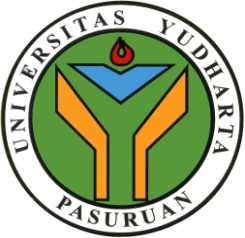 BIRO ADMINISTRASI AKADEMIK DAN KEMAHASISWAAN(BAAK)Judul: Prosedur Pendaftaran WisudaKode Dokumen :BIRO ADMINISTRASI AKADEMIK DAN KEMAHASISWAAN(BAAK)Judul: Prosedur Pendaftaran WisudaRevisi :Universitas Yudharta PasuruanSTANDAR OPERASIONAL PROSEDUR(S O P)STANDAR OPERASIONAL PROSEDUR(S O P)Tanggal Pengesahan:Diajukan OlehStaff BAAKUniversitas YudhartaIMRON ROSYADI, ST., MTNIP.Y Dikendalikan OlehWakil Rektor IUniversitas YudhartaDr. MOH MUZAKKI, M.SiNIP.Y Disetujui Oleh,RektorUniversitas Yudharta PasuruanDr. H. SAIFULLOH, H.HiNIP.YDisetujui Oleh,RektorUniversitas Yudharta PasuruanDr. H. SAIFULLOH, H.HiNIP.YAlur KegiatanPenanggung JawabDokumen yang diperlukanPenjelasanMulai1PengumumanWisuda2PenyampaianInformasi Wisuda3Penyiapan Dokumen Pendaftaran Wisuda4Verifikasi dan Pengesahan Dokumen Pendaftaran Wisuda di Jurusan5Penerbitan dan Penyerahan Transkrip Nilai dan Berita acara Yudicium Tingkat jurusan6BAAKPSI-Undana1.  Pembantu Dekan I2.  Sub Bagian AkademikMahasiswaPimpinan Jurusan(Kejur /Sekjur)Pimpinan Jurusan(Kejur/Sekjur)1.  Pengumuman2.  Form FDW1.  Surat   keterangan   bebas administrasi akademik2.  Surat                keterangan penyerahan skripsi3.  Surat   keterangan   bebasperpustakaan4.  Kwitansi SPP5.  Surat   keterangan   bebasKOPMA6.  Pas foto7.  Materai1.  Surat   keterangan   bebas administrasi akademik2.  Surat                keterangan penyerahan skripsi3.  Surat   keterangan   bebas perpustakaan4.  Kwitansi SPP5.  Surat   keterangan   bebasKOPMA6.  Pas foto7.  MateraiAlur KegiatanPenanggung JawabDokumen yang diperlukanPenjelasan6Pendaftaran Wisuda di Tingkat Fakultas7Verifikasi Dokumen Pendaftaran Wisuda8Pencatatan Nama Calon Wisudawa dan Pemberian Form Biodata Alumni9Pembuatan Dokumen Pendukung & Penyerahan form FDW10Pengisian FDW11Pembayaran Biaya Lepas Landas Wisuda12MahasiswaStaf Sub Bagian AkademikStaf Sub Bagian AkademikStaf Sub Bagian AkademikMahasiswa1. Mahasiswa2. PUMK fakultas1.  Surat   keterangan   bebas administrasi akademik2.  Surat                keterangan penyerahan skripsi3.  Surat   keterangan   bebasperpustakaan4.  Kwitansi SPP5.  Surat   keterangan   bebasKOPMA6.  Pas foto7.  Materai8.  Transkrip nilai9.  Berita acara yudicium ujian sarjana1.  Buku Pendaftaran Wisuda2.  Form Biodata Alumni1.  Surat keterangan lulus2.  Surat keterangan pengambilan ijasah3.  Form FDWAlur KegiatanPenanggung JawabDokumen yang diperlukanPenjelasan12Pengesahan FDW dan Dokumen Pendukung13Pendaftaran Wisuda di Tingkat UiversitasPembantu Dekan I1. Mahasiswa2. BAAKPSI-Undana1.  Surat keterangan lulus2.  Surat keterangan pengambilan ijasah3.  Form FDW1.  Surat   keterangan   bebas administrasi akademik2.  Surat                keterangan penyerahan skripsi3.  Surat   keterangan   bebas perpustakaan4.  Kwitansi SPP5.  Surat   keterangan   bebasKOPMA6.  Pas foto7.  Materai8.  Transkrip nilai9.  Berita acara yudicium ujian sarjana10. Surat keterangan lulus11. Surat keterangan pengambilan ijasah12. Form FDW